Вопрос, как превратить прогулку в развивающее занятие отпадет сам собой, как только вы познакомитесь с ленд артом.  Это замечательный вид творчества, который идеально подходит для любого времени года.  На первый взгляд может показаться, что ленд арт — это поделки из природных материалов, выполненные на свежем воздухе. Но смысл несколько глубже. Важен сам процесс создания ленд арт картины, единение с уголком природы, в котором вы находитесь и использование только тех материалов, что найдены непосредственно здесь. 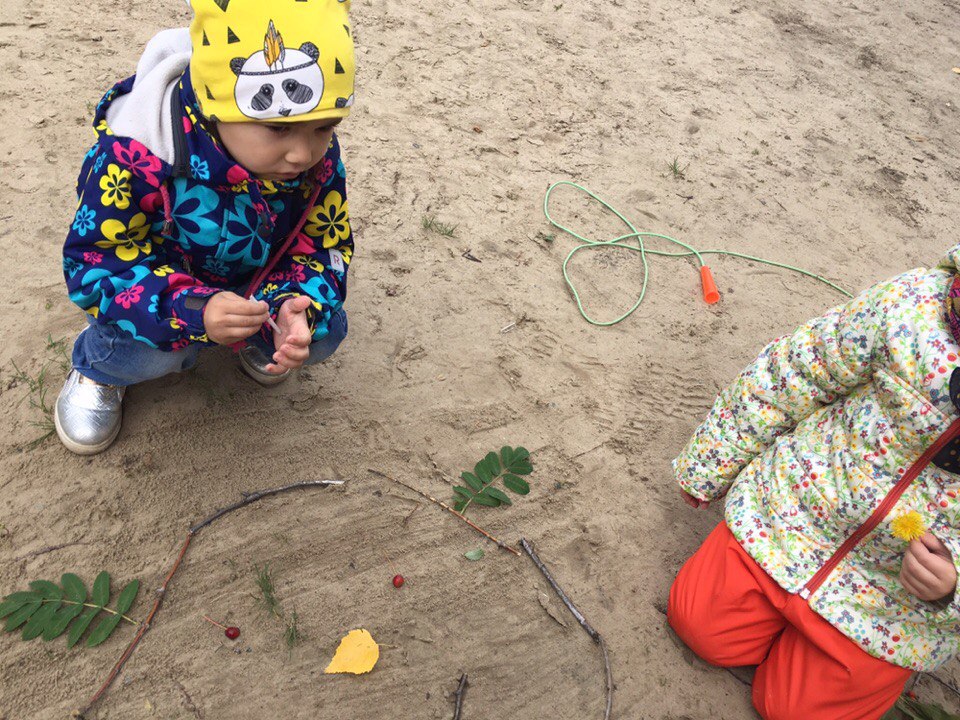 Чему может научить ленд арт?наблюдательностиразвитию воображения и фантазииновым тактильным ощущениямзаботе о природе (необязательно срывать листочки, ломать ветки. достаточно использовать то, что находится под ногами)креативному взгляду на стандартные вещиспособствовать развитию речипространственному ориентированиюсоставлению композиции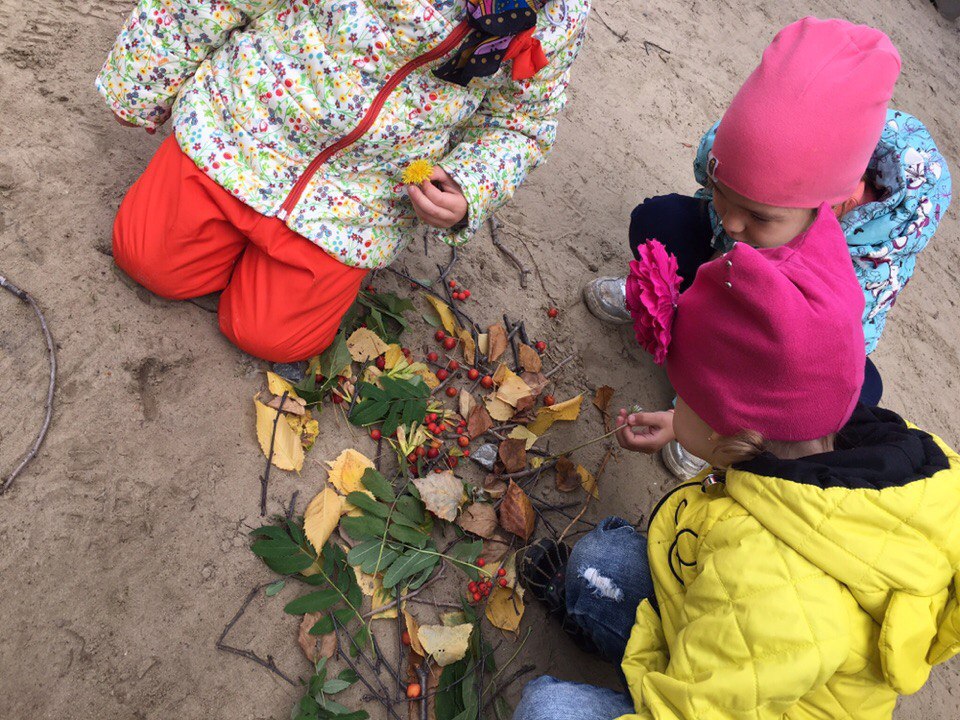 Лэнд артом мы называем картины и скульптуры, которые могут воспроизводить образы и предметы из жизни (человечки, машины, кораблики, животные и пр.), узоры, спирали, абстрактные и объемные модели. Не знаете, что еще придумать? Спросите у ребенка. Будьте уверены- у него масса идей.С какого возраста можно заниматься ленд артом?Здесь нет ограничений и рекомендаций, но конечно, малышам в возрасте до года сложно создавать, скорее им понравится разрушать.  Самый простой прием лэнд арта, который можно опробовать — выкладывание рядов и последовательностей и шишек, и веточек ели. Поговорим с чего начать? Для того чтобы начать нужно пройти 5 шагов: 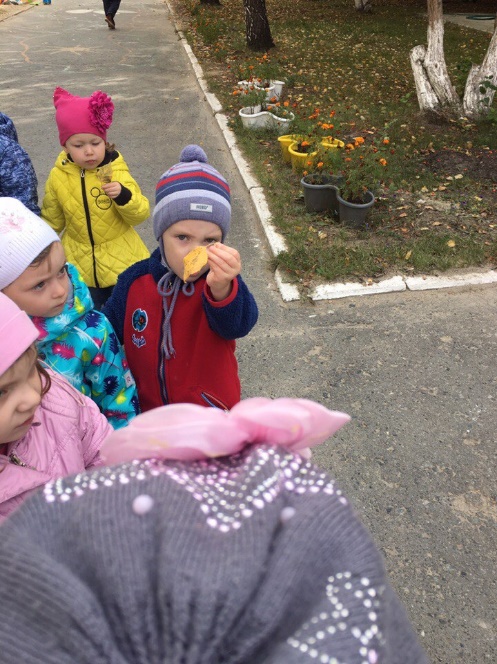 Найти место где же будет наше произведение искусства.Найти материал, который увидим вокруг. Это могут быть любые предметы: камни, веточки, шишки, игрушки, листики, дощечки, крупа и т.д.Придумать идею, что мы будет творить.Реализуем идею. 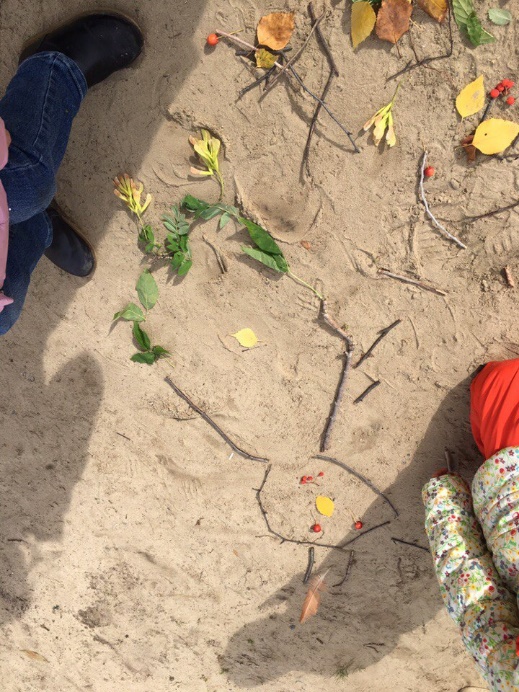 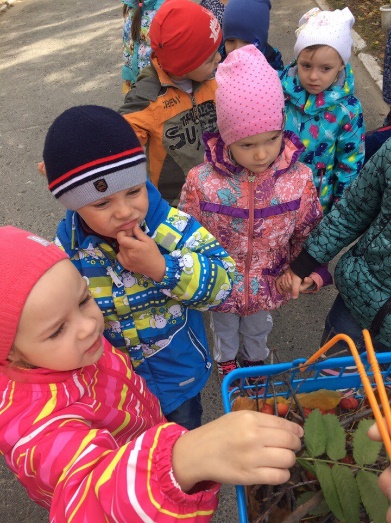 Ну и последним, но не менее важным шагом является фото-арт. Мы будем фотографировать то что у нас получилось. А можно фотографировать поэтапно и получится некая сказка, как все начиналось и чем все закончилось. На фото мы сможем увидеть ошибки, вдруг что-то где-то пошло не так. Этот прием учит детей видеть недочеты и искать пути их разрешения. 